ΘΕΜΑ: «Επιμορφωτικό Σεμινάριο για την Εξ Αποστάσεως Εκπαίδευση»Σχετ.: Φ8/38091/Δ4/16-3-2020 έγγραφο του ΥΠΠΑΙΘΣας γνωρίζουμε ότι διοργανώνεται Σεμινάριο, για τους εκπαιδευτικούς που διδάσκουν στη Α΄ και Β΄ τάξη, των Σχολικών Μονάδων ευθύνης μου, με θέμα: «Υλοποίηση Προγραμμάτων Εξ Αποστάσεως Εκπαίδευσης στο Δημοτικό Σχολείο». Το σεμινάριο θα πραγματοποιηθεί εξ αποστάσεως με τη μορφή Τηλεδιάσκεψης τη Δευτέρα 30-03-2020, στις 12.30.Παρακαλούνται οι εκπαιδευτικοί, που διδάσκουν στις τάξεις Α΄ και Β΄ των σχολικών μονάδων ευθύνης μου, να δηλώσουν τα στοιχεία τους στον παρακάτω σύνδεσμο:https://docs.google.com/forms/d/1jEfMVQBCs3M9Fxeoxc7wuzlvcUzJOjw7zI2sDpH5pcg/editΠαρακαλούνται οι Διευθυντές/τριες των σχολικών μονάδων να ενημερώσουν άμεσα τους εκπαιδευτικούς ευθύνης τους. Επισημάνσεις - Διευκρινήσεις:1. Για τη συμμετοχή στην Τηλεδιάσκεψη αρκεί Ηλεκτρονικός Υπολογιστής με σύνδεση στο διαδίκτυο καθώς επίσης και μικρόφωνο (καλό είναι να υπάρχει και κάμερα).2. Η Τηλεδιάσκεψη θα πραγματοποιηθεί στην πλατφόρμα “Zoom us”. Για την είσοδο θα σας αποσταλεί σύνδεσμος (link), λίγες ώρες πριν την έναρξη, στο eimal σας. 3. Πατώντας στο σύνδεσμο (link), που θα σας αποσταλεί, σας εισάγει στο περιβάλλον της ηλεκτρονικής πλατφόρμας και ακολουθείτε τις οδηγίες που εμφανίζονται στα παράθυρα διαλόγου.4. Οδηγίες για τη σύνδεσή σας στο περιβάλλον της Τηλεδιάσκεψης μπορείτε να βρείτε στον σύνδεσμο: https://socialacademy.gr/odigies-webinar-zoom/?fbclid=IwAR2G5VfoSjSwBkvME2SKacSxNWCgKf-ZjORyfELEfA17mKRRr7xcHR0k8ak                                                                     Ο Συντονιστής Εκπαιδευτικού Έργου                  4ου ΠΕΚΕΣ Κεντρικής Μακεδονίας							ΘΕΜΙΣΤΟΚΛΗΣ ΤΣΙΚΑΛΑΣ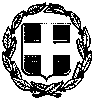 ΕΛΛΗΝΙΚΗ ΔΗΜΟΚΡΑΤΙΑΥΠΟΥΡΓΕΙΟ ΠΑΙΔΕΙΑΣ ΚΑΙ ΘΡΗΣΚΕΥΜΑΤΩΝ----------------ΠΕΡΙΦΕΡΕΙΑΚΗ Δ/ΝΣΗΑ/ΘΜΙΑΣ & Β/ΘΜΙΑΣ ΕΚΠ/ΣΗΣΚΕΝΤΡΙΚΗΣ ΜΑΚΕΔΟΝΙΑΣ-----------------4ο ΠΕΡΙΦΕΡΕΙΑΚΟ ΚΕΝΤΡΟ ΕΚΠΑΙΔΕΥΤΙΚΟΥ ΣΧΕΔΙΑΣΜΟΥ (ΠΕ.Κ.Ε.Σ.)-----------------